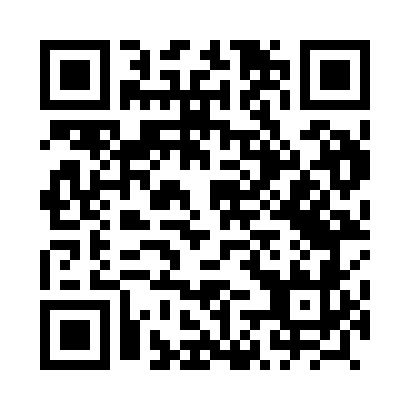 Prayer times for Wlewsk, PolandMon 1 Apr 2024 - Tue 30 Apr 2024High Latitude Method: Angle Based RulePrayer Calculation Method: Muslim World LeagueAsar Calculation Method: HanafiPrayer times provided by https://www.salahtimes.comDateDayFajrSunriseDhuhrAsrMaghribIsha1Mon4:096:1412:455:117:179:142Tue4:066:1112:445:127:199:163Wed4:036:0912:445:147:209:194Thu4:006:0612:445:157:229:215Fri3:566:0412:435:167:249:246Sat3:536:0212:435:177:269:267Sun3:505:5912:435:197:289:298Mon3:475:5712:435:207:299:319Tue3:445:5512:425:217:319:3410Wed3:405:5212:425:237:339:3611Thu3:375:5012:425:247:359:3912Fri3:345:4812:425:257:379:4213Sat3:305:4512:415:267:389:4514Sun3:275:4312:415:277:409:4715Mon3:235:4112:415:297:429:5016Tue3:205:3812:415:307:449:5317Wed3:165:3612:405:317:469:5618Thu3:135:3412:405:327:479:5919Fri3:095:3212:405:347:4910:0220Sat3:065:3012:405:357:5110:0521Sun3:025:2712:405:367:5310:0822Mon2:585:2512:395:377:5510:1123Tue2:545:2312:395:387:5610:1424Wed2:515:2112:395:397:5810:1825Thu2:475:1912:395:408:0010:2126Fri2:435:1712:395:428:0210:2427Sat2:395:1412:395:438:0410:2828Sun2:345:1212:385:448:0510:3129Mon2:305:1012:385:458:0710:3530Tue2:265:0812:385:468:0910:39